概要「神機共鳴コア・コネクション」は様々なカードを調達して自分のロボットを強化しつつ、自分だけのデッキを作成します。そして、モンスターを撃破してエナジーを一番早く集めたプレイヤーが勝利するゲームです。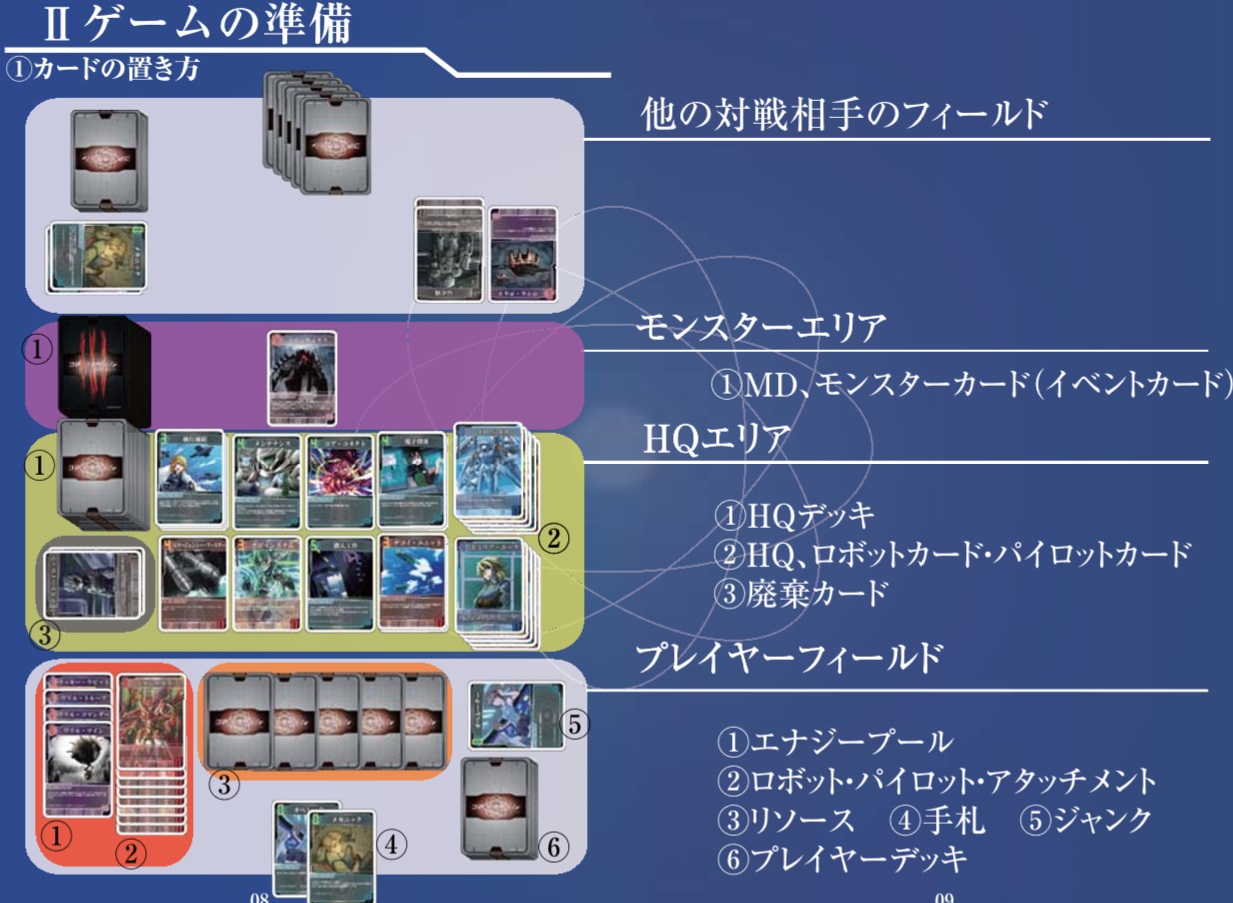 各フェイズの流れ 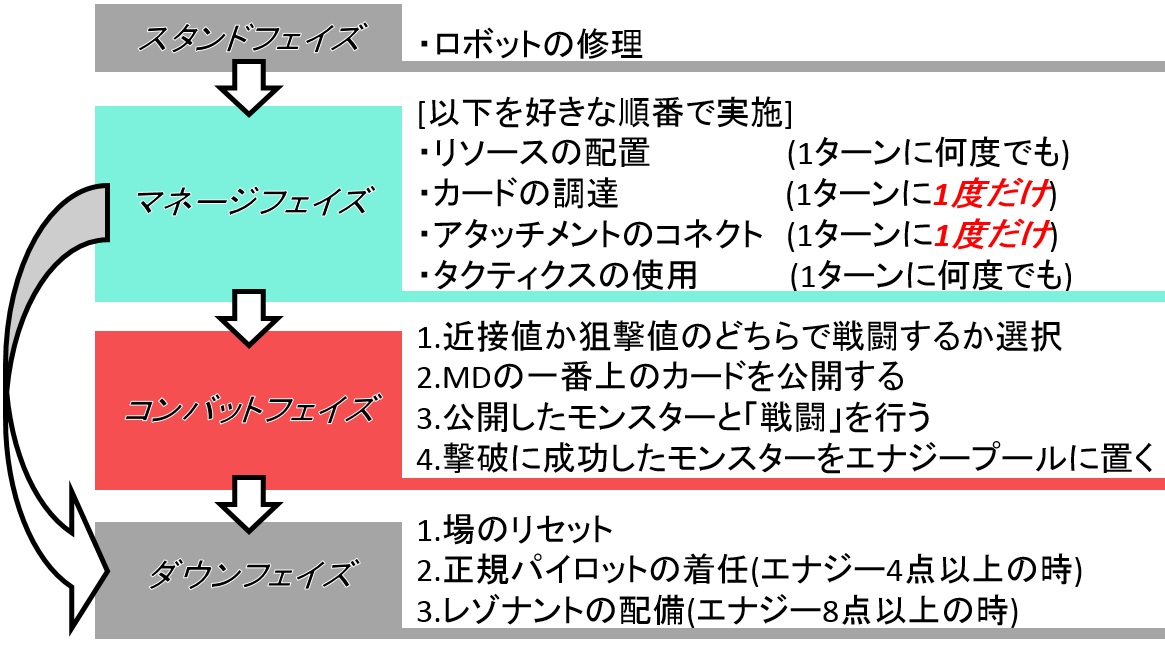 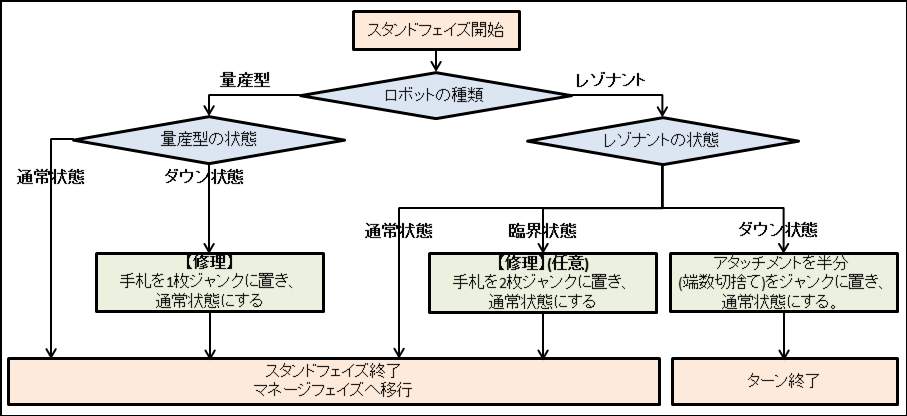 スタンドフェイズスタンドフェイズではロボットカードの状態をチェックし、状態によって修理を実施する。マネージフェイズマネージフェイズでは以下の4つの行動を行うことができる。各行動の実施順番は自由である。■リソースの確保(1ターンに何度でも)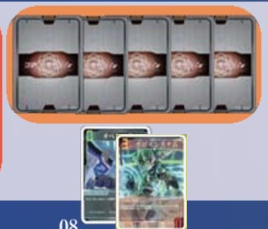 ・手札のカードを1枚選択し、裏側の状態でプレイヤーフィールドのリソースに配置することができる。ここに配置されている枚数分だけ自分のリソースの値が上昇する。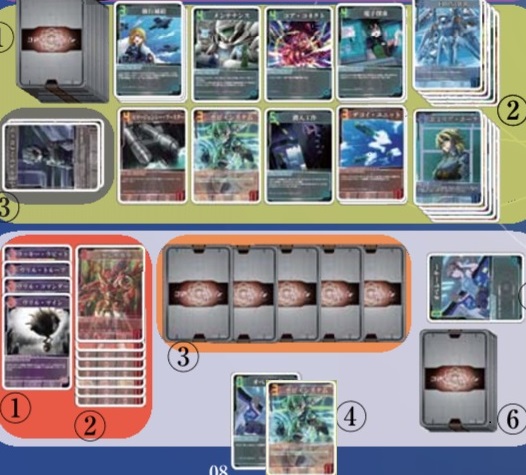 ■カードの調達(1ターンに1度)•「1ターンに1度だけ」HQよりカードを1枚選択し、自分の手札に加えることができる。•調達する場合は選択したカードの左上にあるコスト以上のリソースが自分の場に出ている必要がある。■アタッチメントカードのコネクト(1ターンに1度)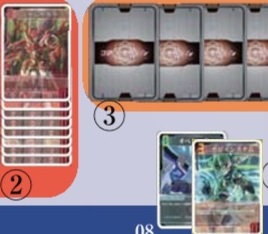 •自分のロボットカードに対して手札にあるアタッチメントカードを「1ターンに1度だけ」コネクトすることができる。ただし、その場合コネクトするアタッチメントカードの左上にあるコスト以上のリソースが自分の場に出ている必要がある。(上限は6枚まで)■タクティクスカードの使用(1ターンに何度でも)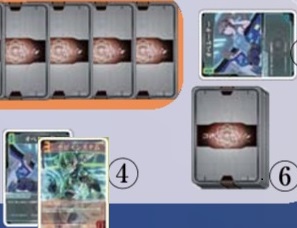 •手札にあるタクティクスカードを「1ターンに何度でも」使用することができる。ただし、その場合タクティクスカードの左上にあるコスト以上のリソースが自分の場に出ている必要がある。・使用後は自分のジャンクに置かれる。コンバットフェイズ•主にモンスターとの戦闘を行いフェイズ。このフェイズを行うかどうかはプレイヤーの任意となる。•コンバットフェイズの流れは以下の通り。「コンバットイン」：近接値か狙撃値のどちらで戦闘するのかを選択する。「コンバッチェック」：MDの1番上のカードを公開する「コンバット(戦闘)」：モンスターカードとの戦闘を行う。「同じ射程で同時に殴り合う」と考えるとよい。自分のパイロット、ロボット、アタッチメントの各戦闘値の合計値と、戦うモンスターの戦闘値を比較する「コンバットゲイン」：モンスターカードの撃破に成功した場合、そのモンスターカードを自分のエナジープールに置き、左上に記載されているエナジーを獲得する。モンスターカードの撃破に失敗した場合、そのモンスターカードをMDの一番下に置く。ダウンフェイズ•主に自分の場のリセットを行うフェイズ。流れは以下の通りプレイヤーのリソースと手札の全てを自分のジャンクに置く。その後、自分のプレイヤーデッキから新たに5枚のカードを引く。この際に自分のプレイヤーデッキから引くカードがなくなった場合、ジャンクに置いてあるカードをシャッフルし、プレイヤーデッキに置いてから残りのカードを引く。自分のエナジーが4点以上ある場合、所有しているテストパイロットを廃棄し、HQエリアに残存するパイロットカードから1枚を選択し新しく所有できる。(任意)自分のエナジーが8点以上ある場合、所有している量産型を廃棄し、HQエリアに残存するロボットカードから1枚を選択し新しく所有できる。(任意)勝利条件・「自分のマネージフェイズ開始時に、エナジーが20点以上ある」場合勝利する。レゾナントがダウン状態の場合、マネージフェイズが開始されない点は注意・もし、勝利条件を満たしたときに他にエナジーが20点以上のプレイヤーがいた場合、それらのプレイヤーのみで延長戦を実施し、勝利条件が「エナジーが30点以上ある」になる(マネージフェイズを待つ必要はない)【その他】細かいルールは公式の以下のページからダウンロードできる。http://keepdry88.chobi.net/rule.htmlその他に公式Q&Aやwikiがあるので参考にしてみよう　　http://keepdry88.chobi.net/qa.htmlhttp://www60.atwiki.jp/core-connection/検索するときは「コアコネ」でtwitter上であれば「#コアコネ」で検索してみよう。自分の攻撃値 < 相手の耐久値自分の攻撃値 >= 相手の耐久値相手の攻撃値 < 自分の耐久値お互い撃破されない相手のロボットのみ撃破相手の攻撃値 >= 自分の耐久値自分のロボットのみ撃破お互いのロボットが撃破(相打ち)